МДОУ «ДС №10» Росинка»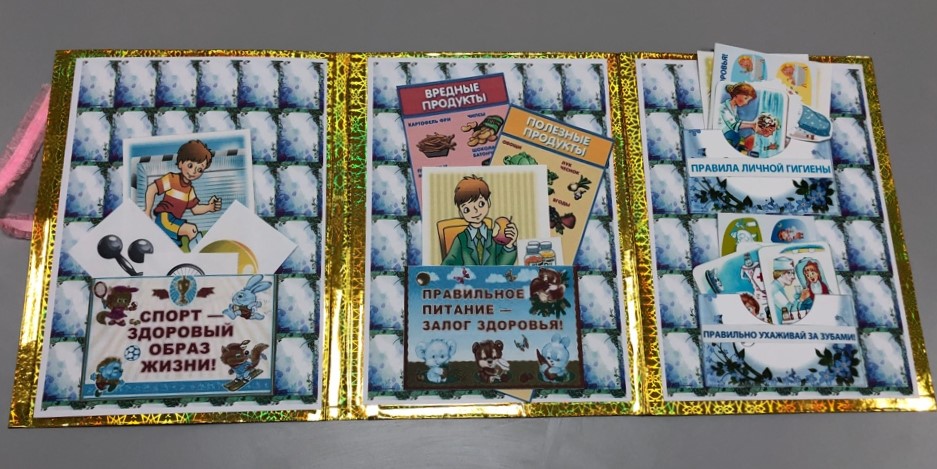 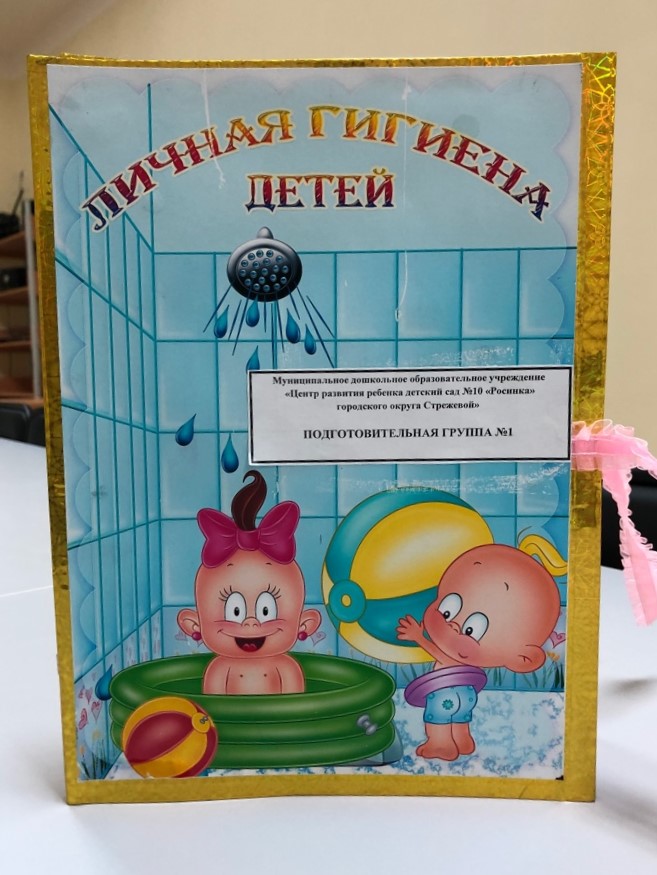 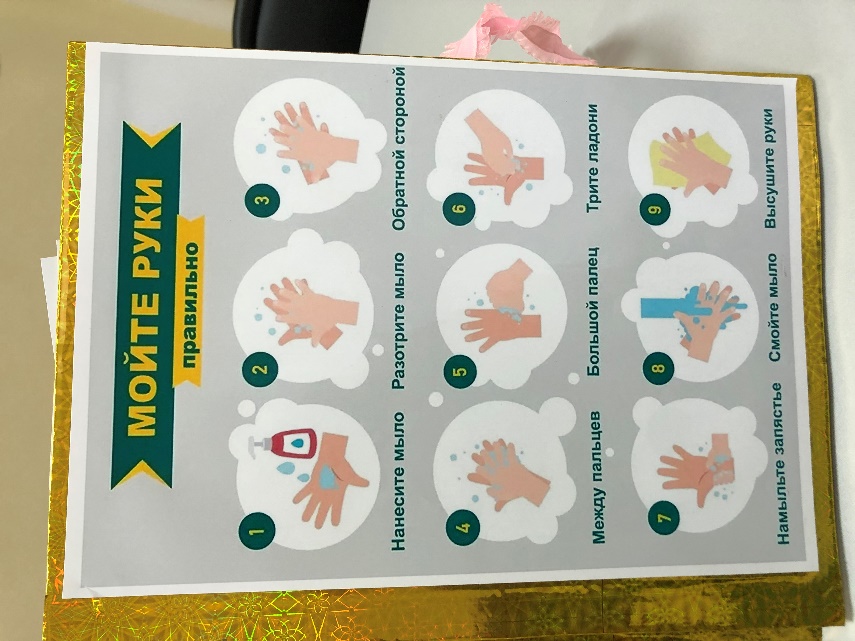 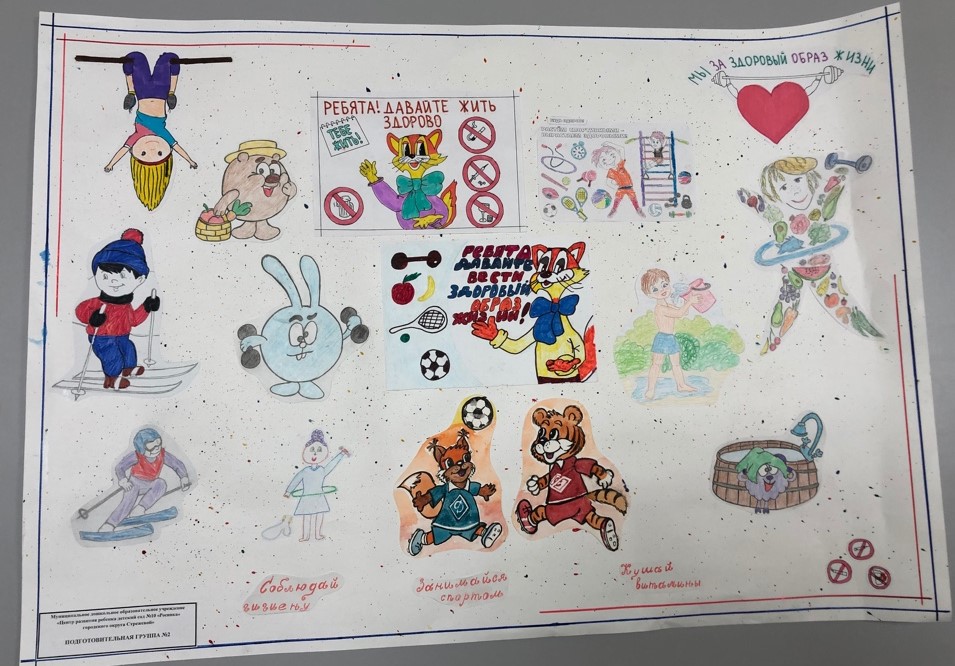 МДОУ «ДС №11» Ромашка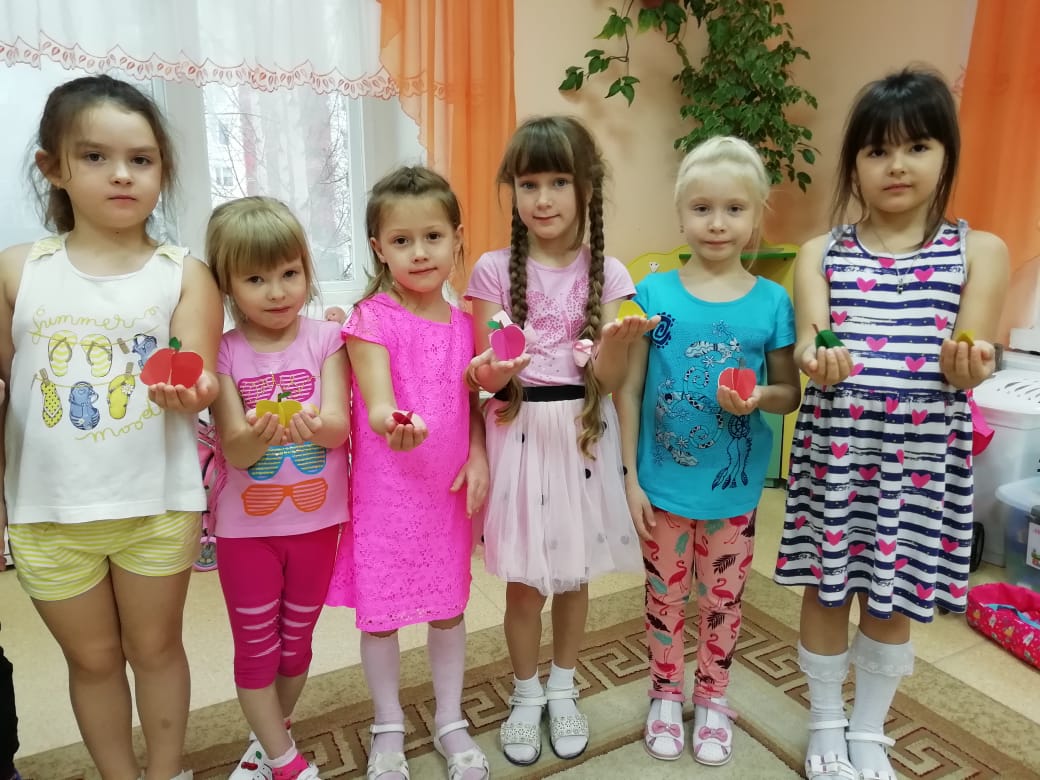 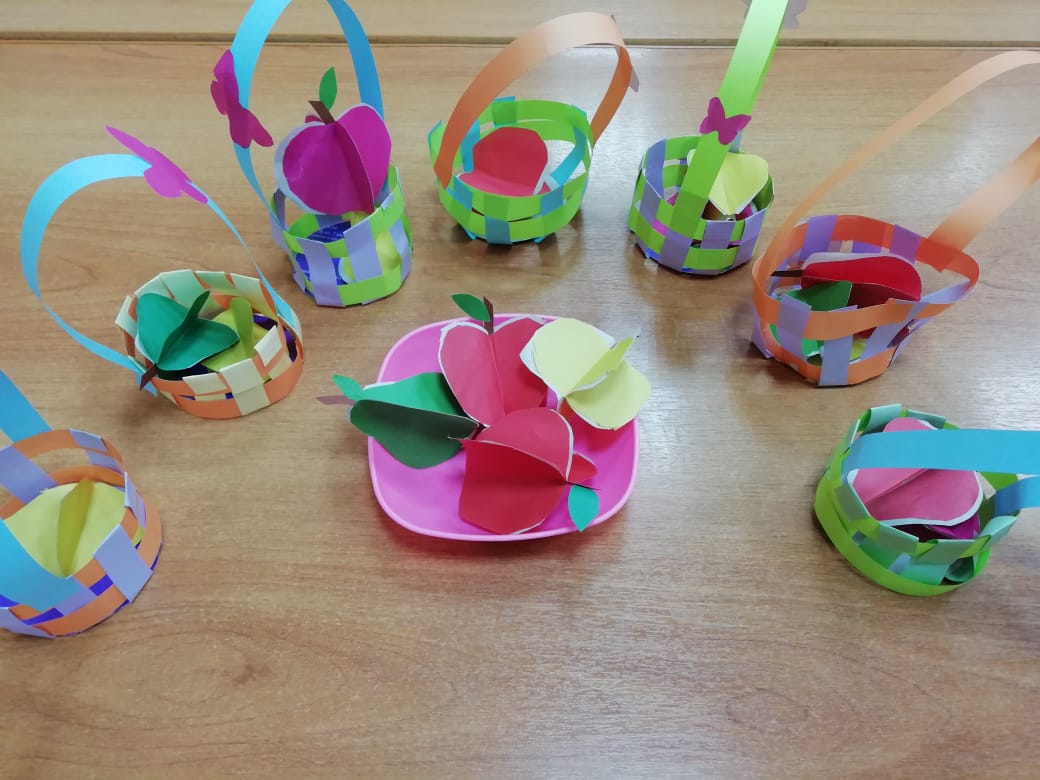 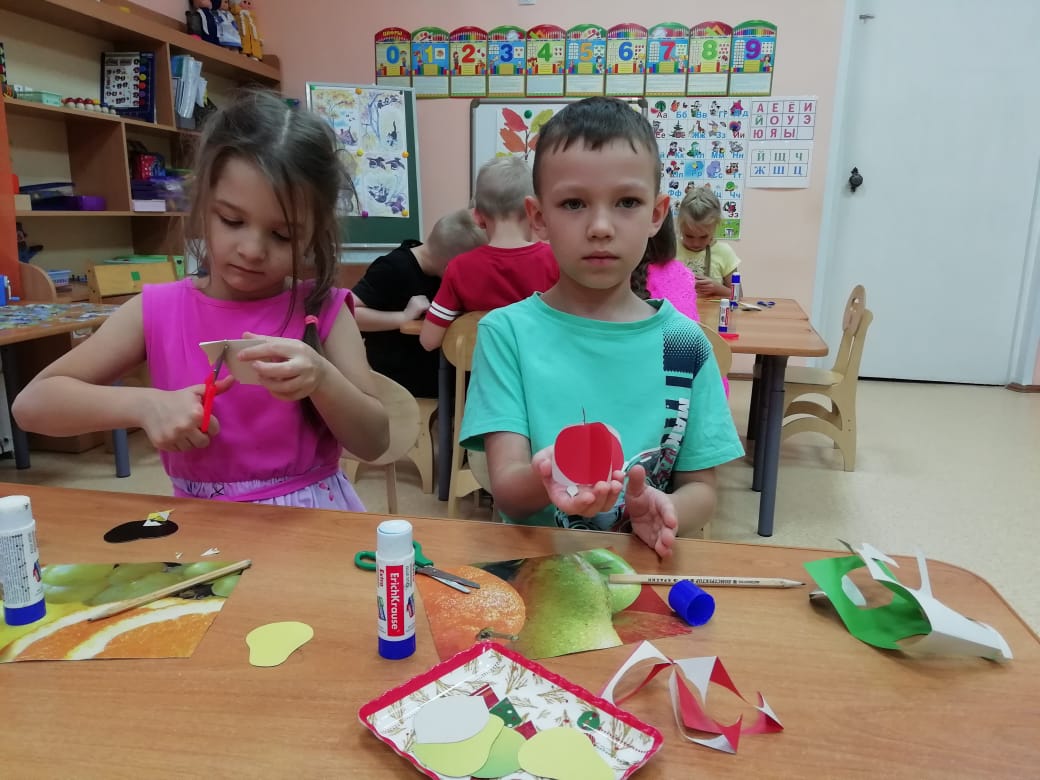 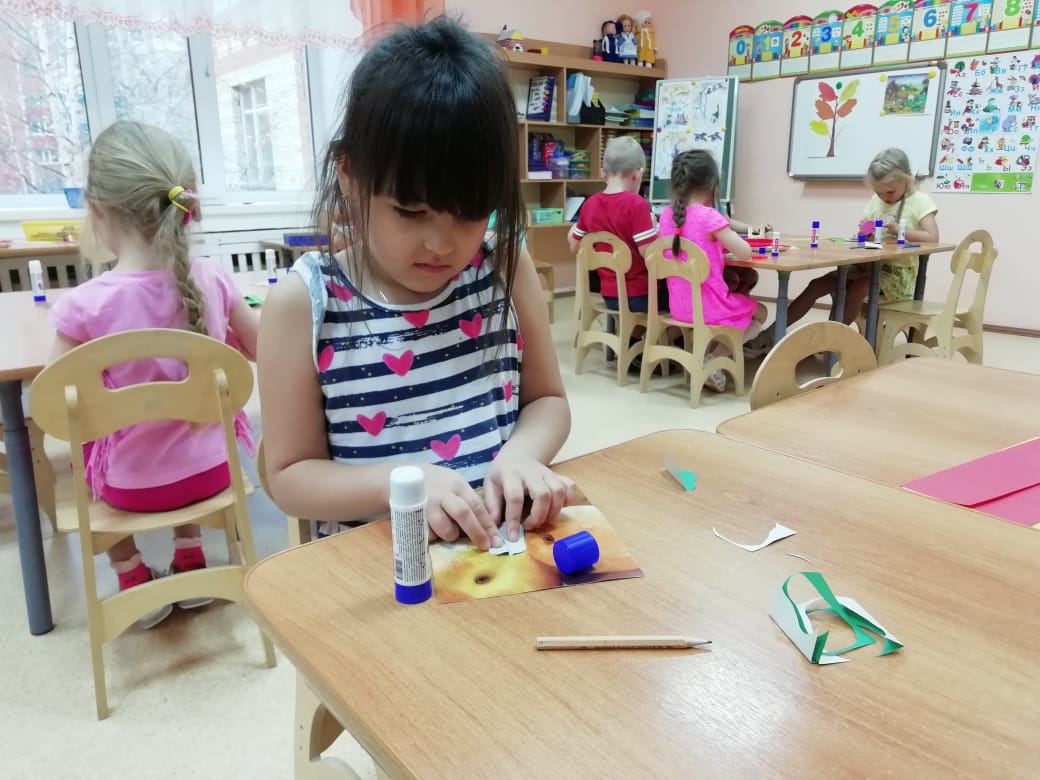 МДОУ «ДС №7» Рябинушка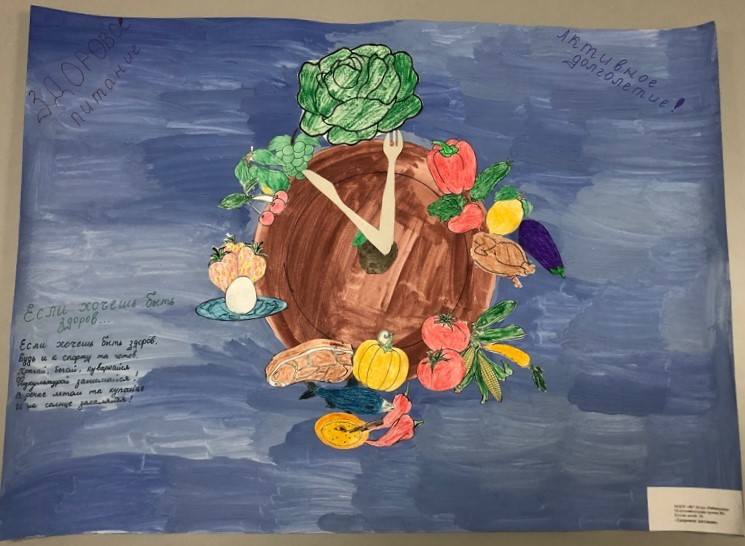 МДОУ «ДС№1» Солнышко»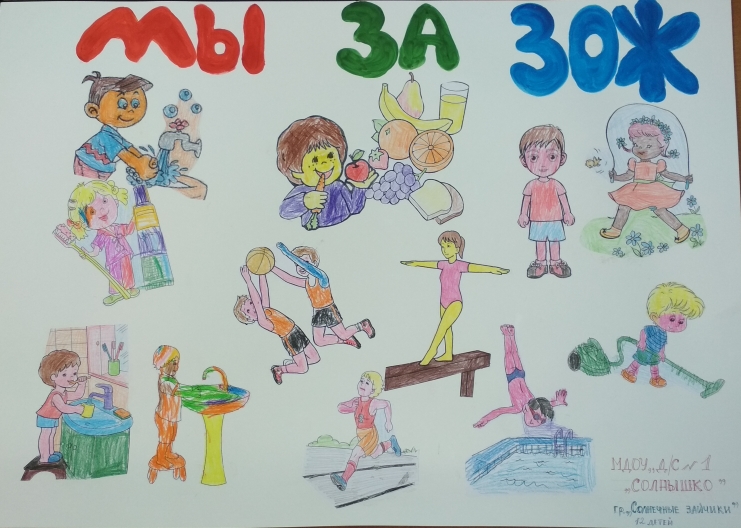 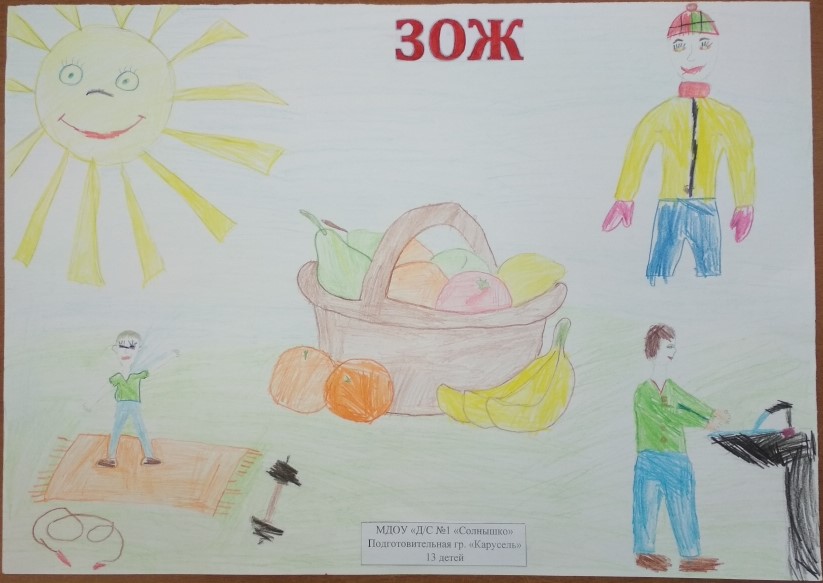 МДОУ «ДС №8 Золотая Рыбка»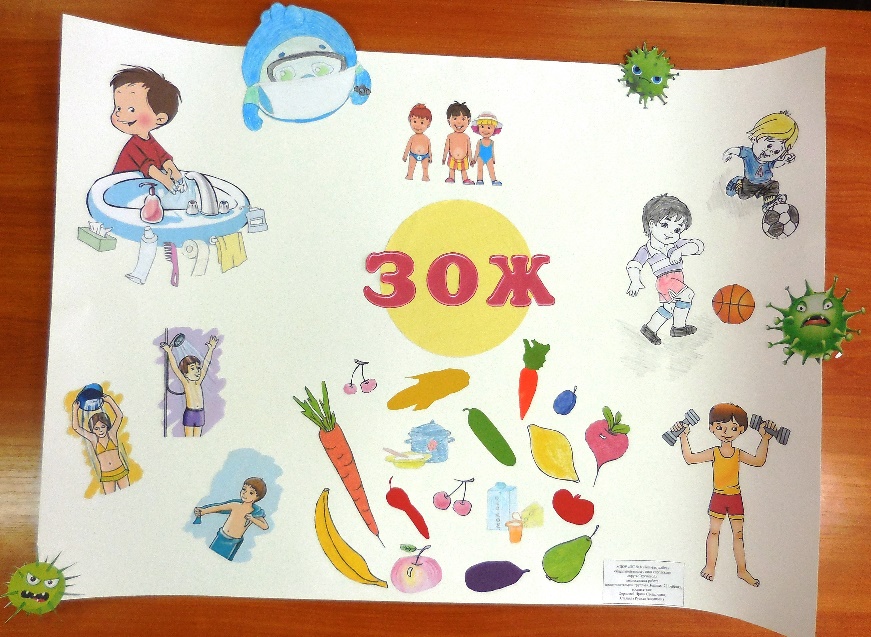 МДОУ «ДС №6» Колобок»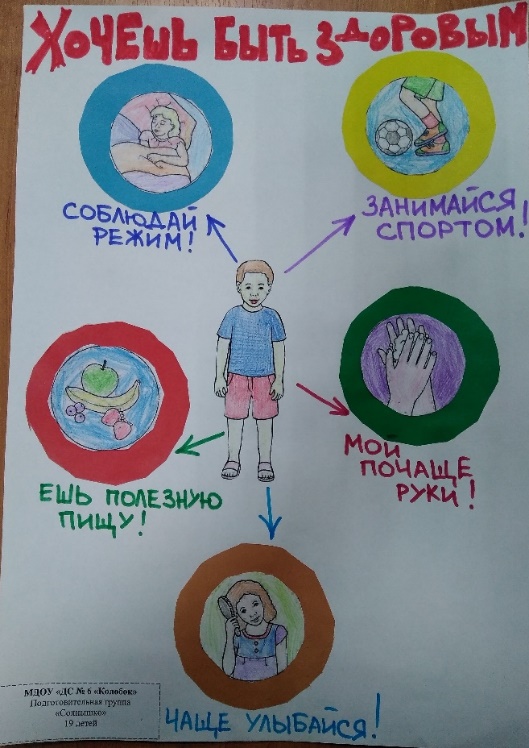 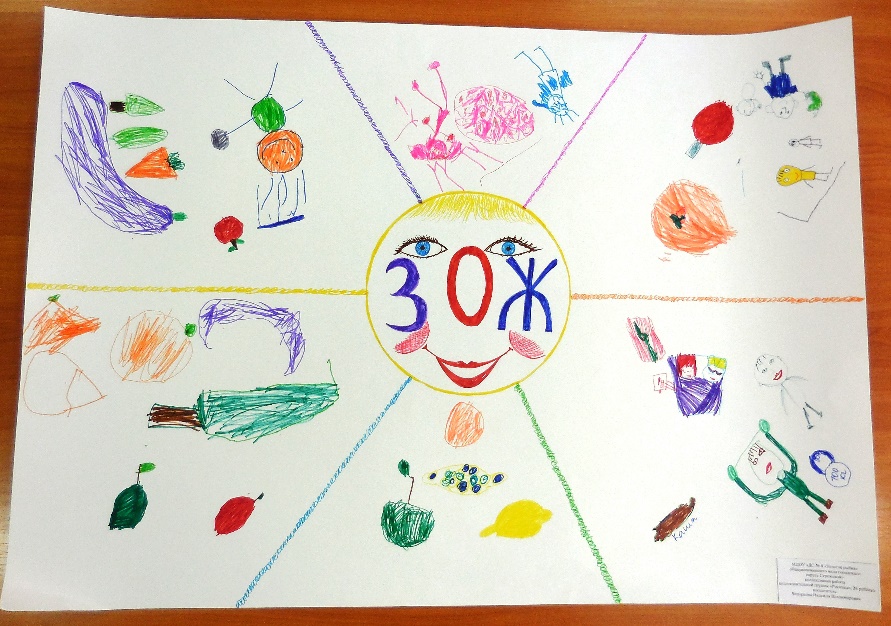 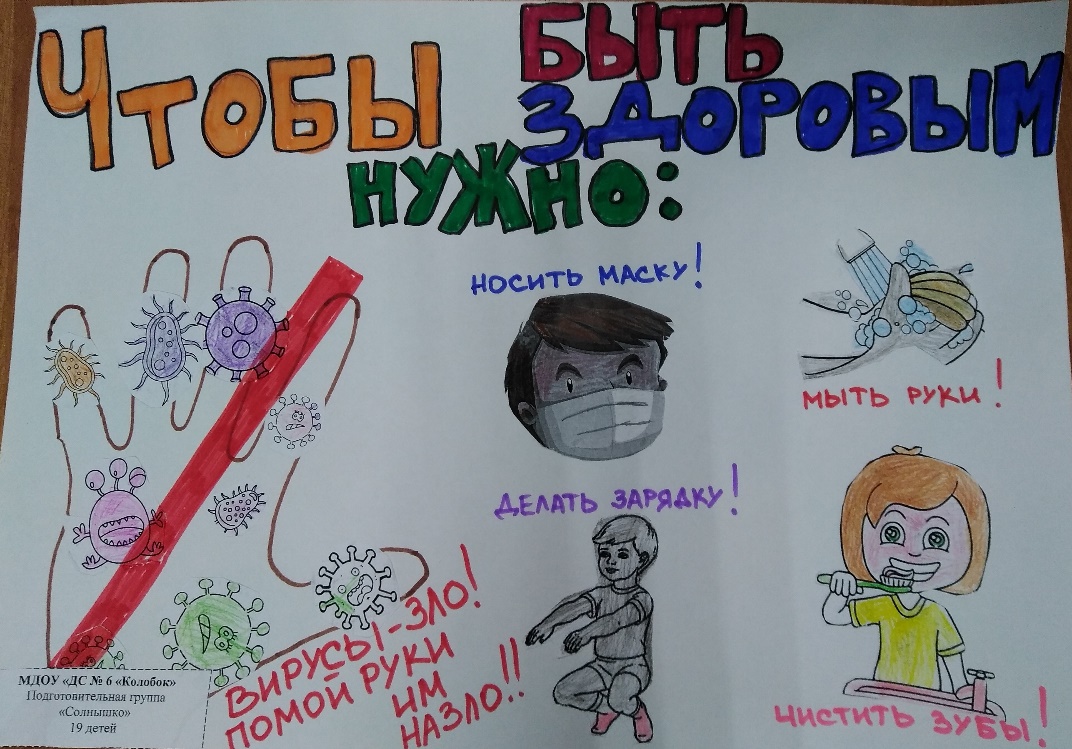 МДОУ «ДС №9» Журавушка»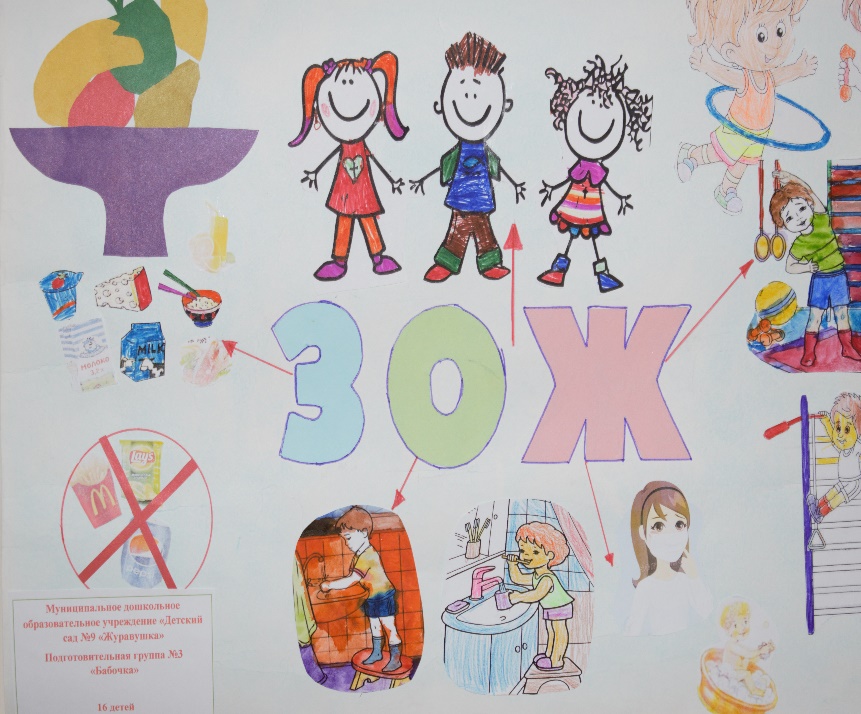 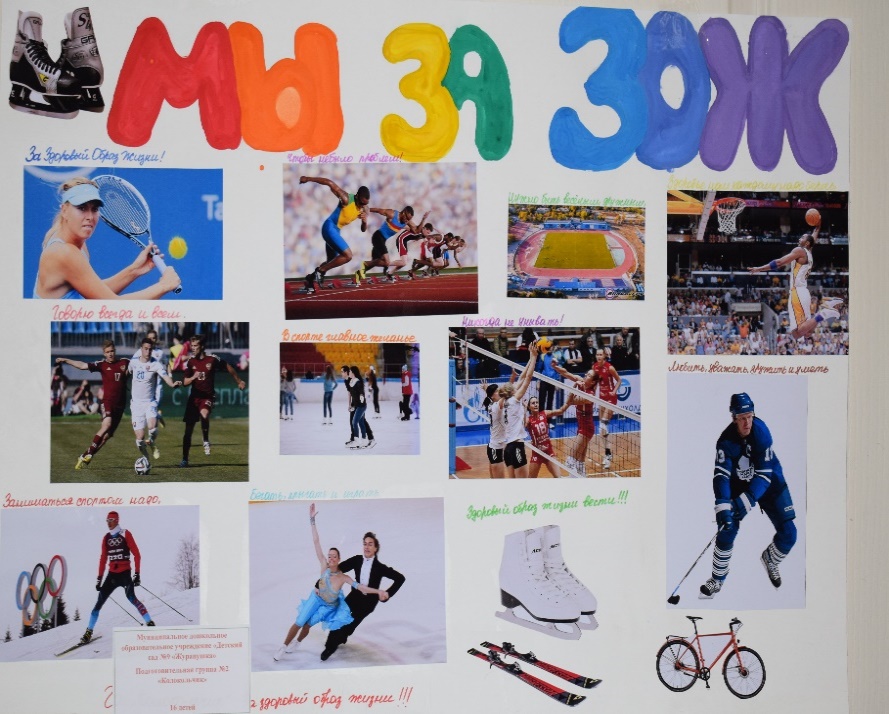 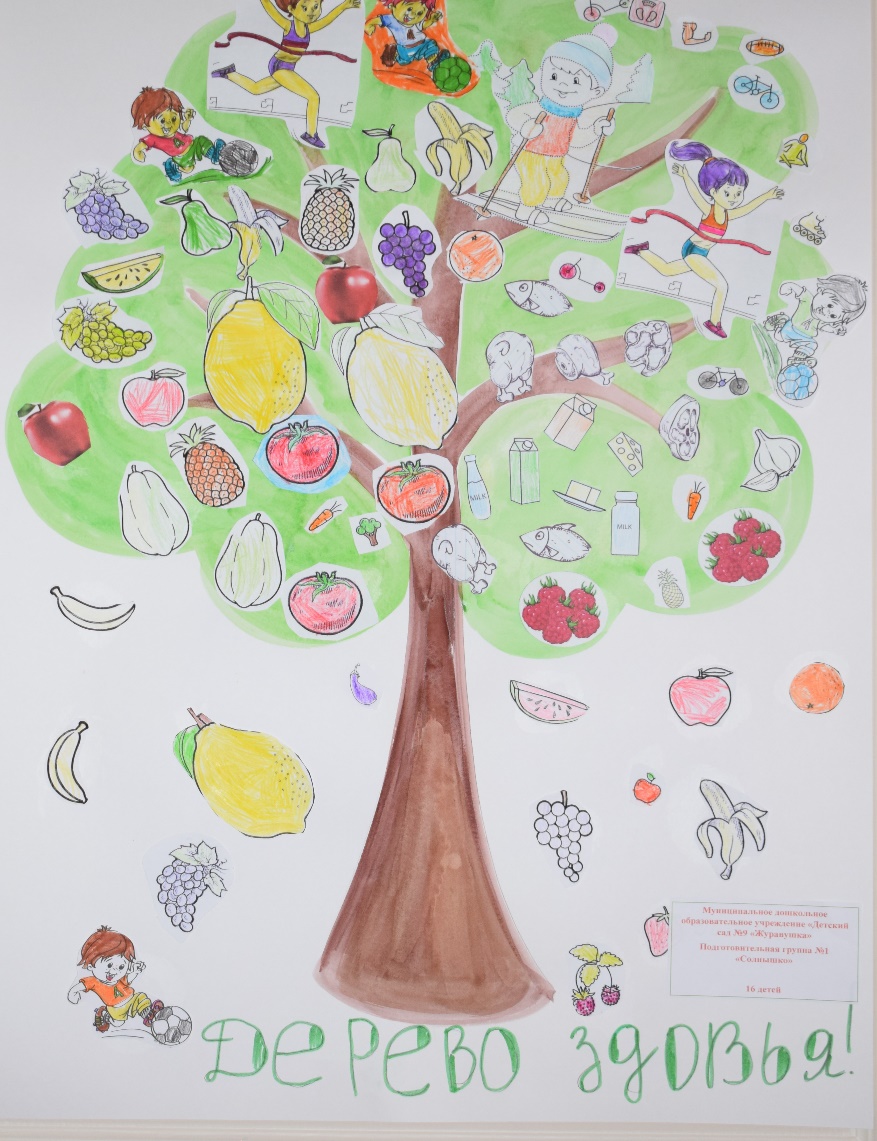 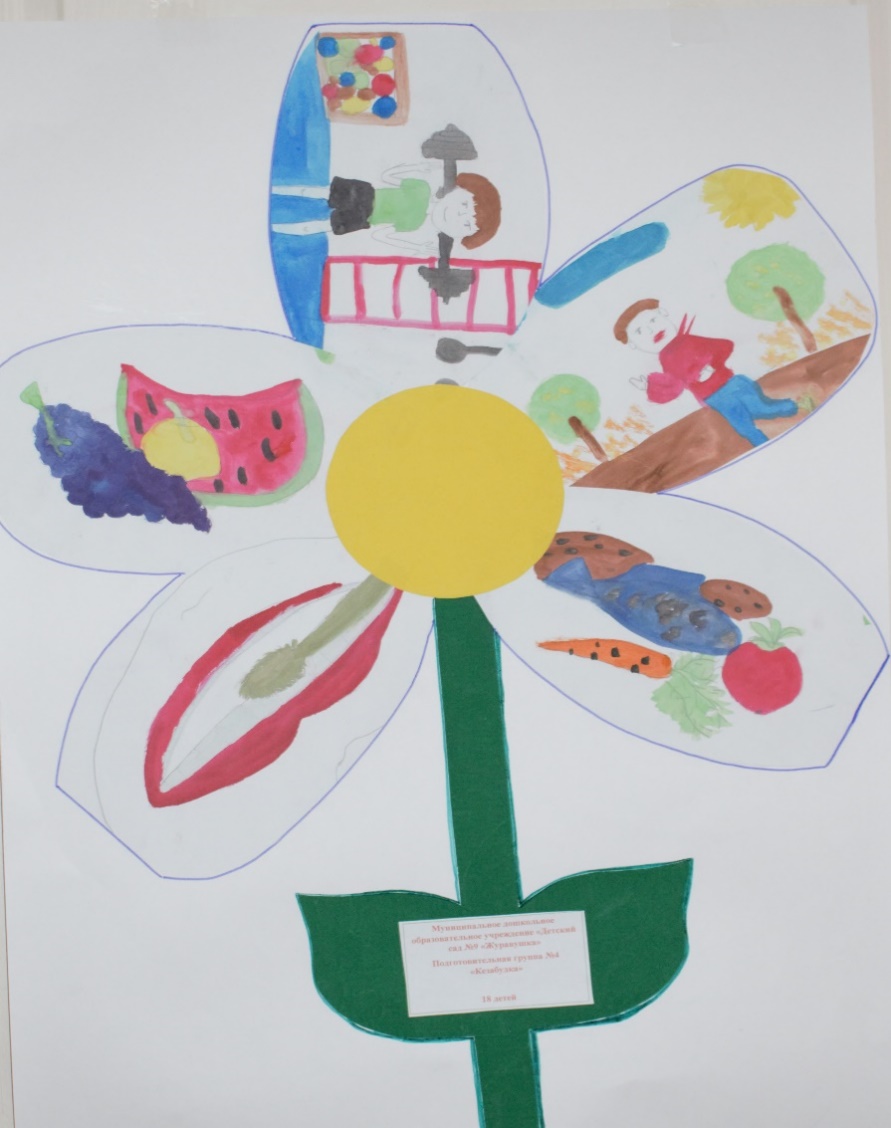 МДОУ «ДС №5» Золотой ключик»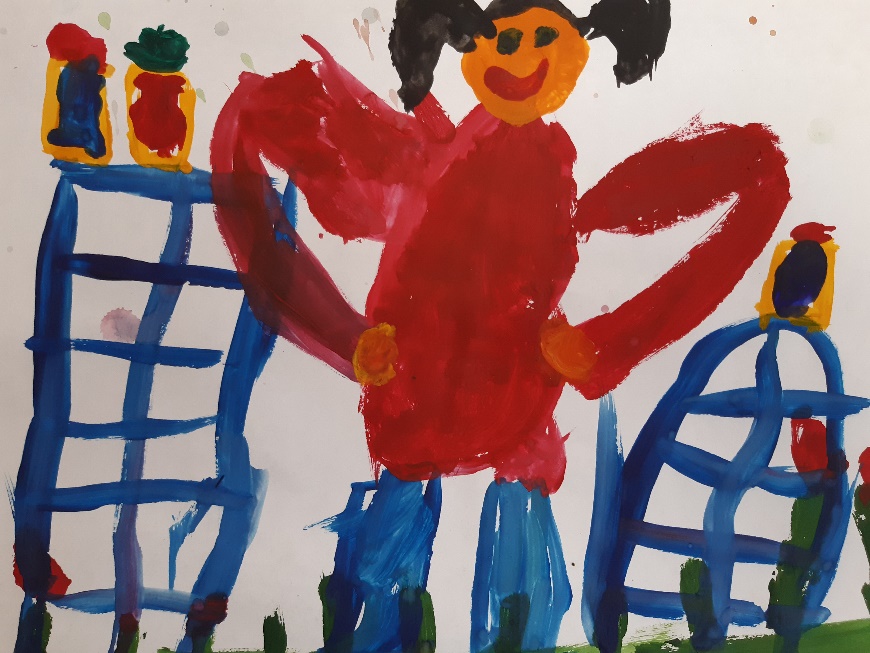 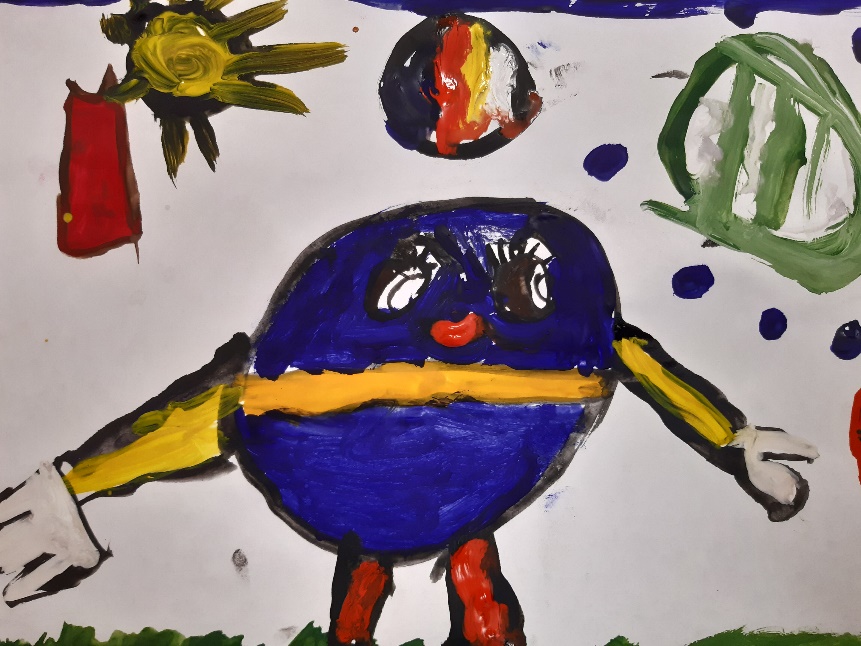 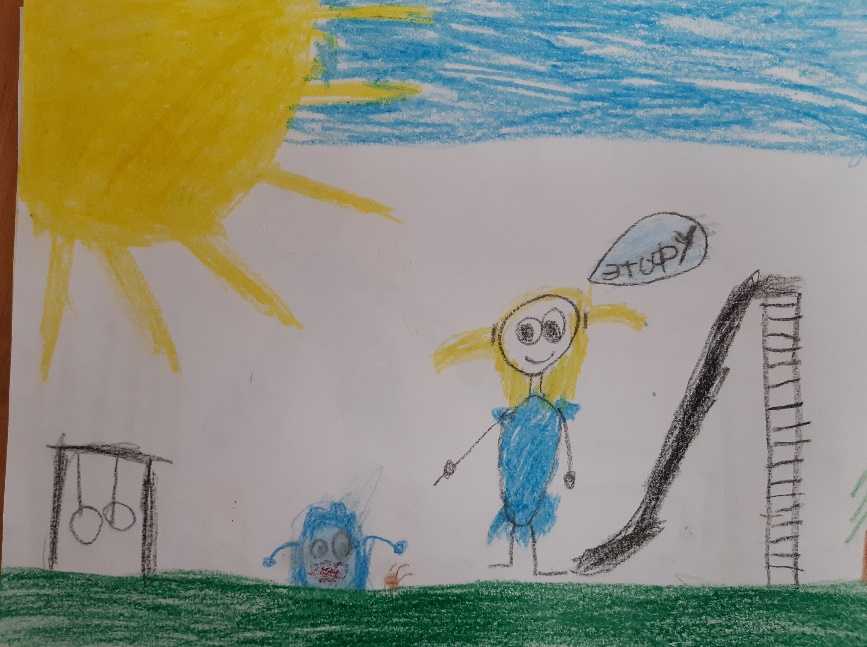 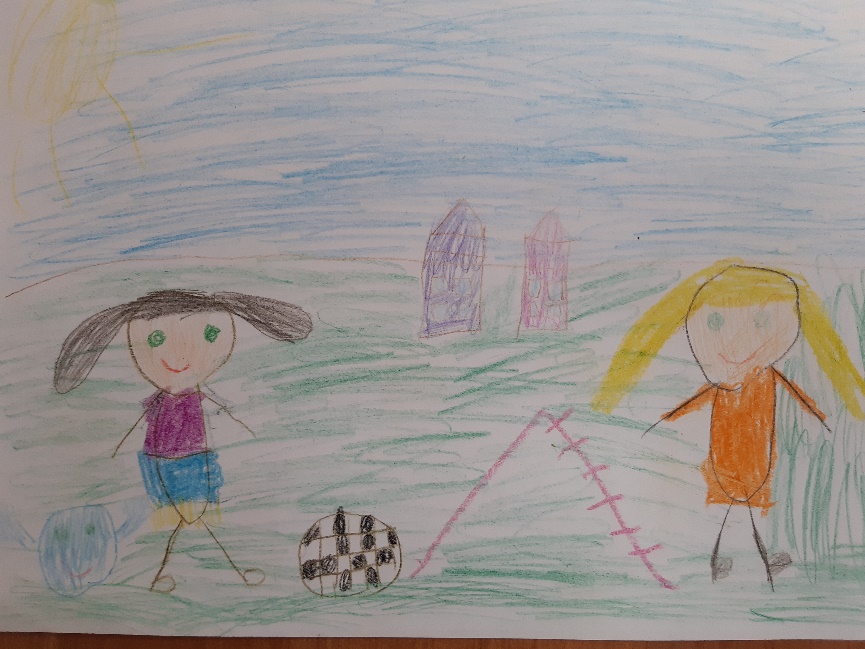 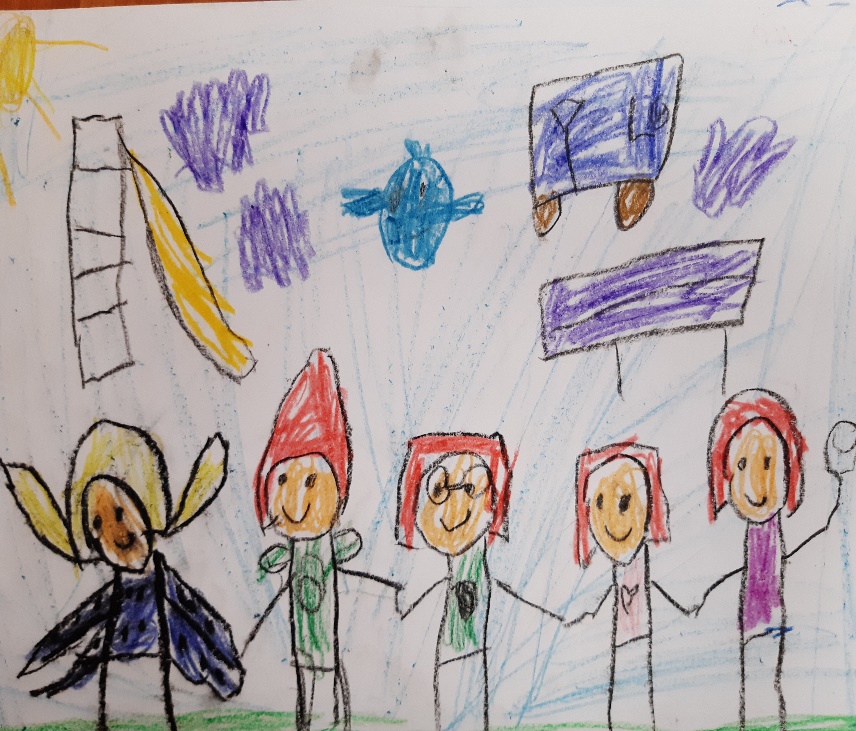 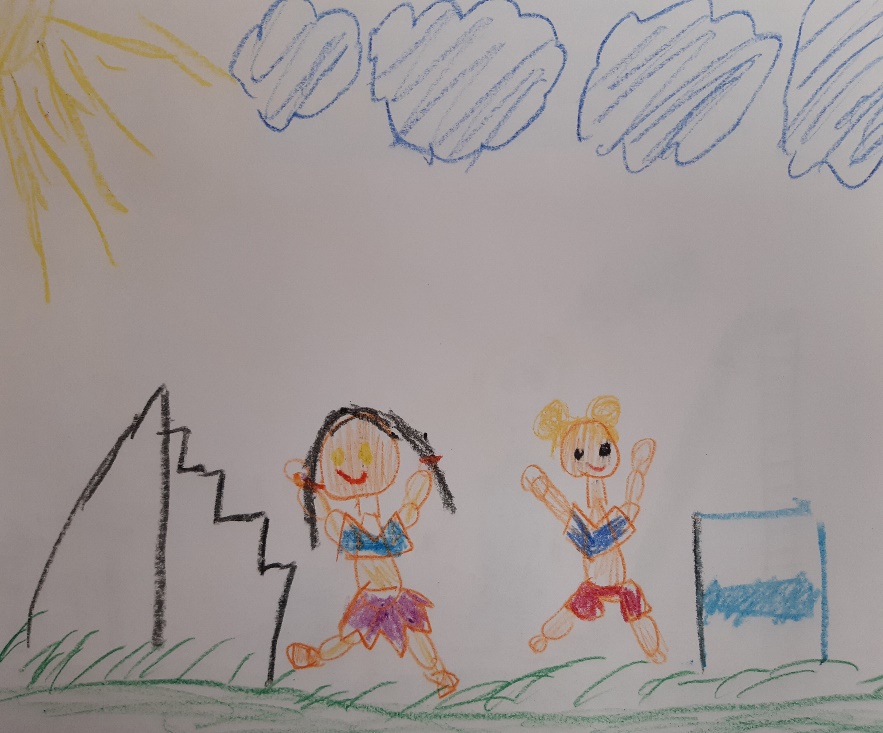 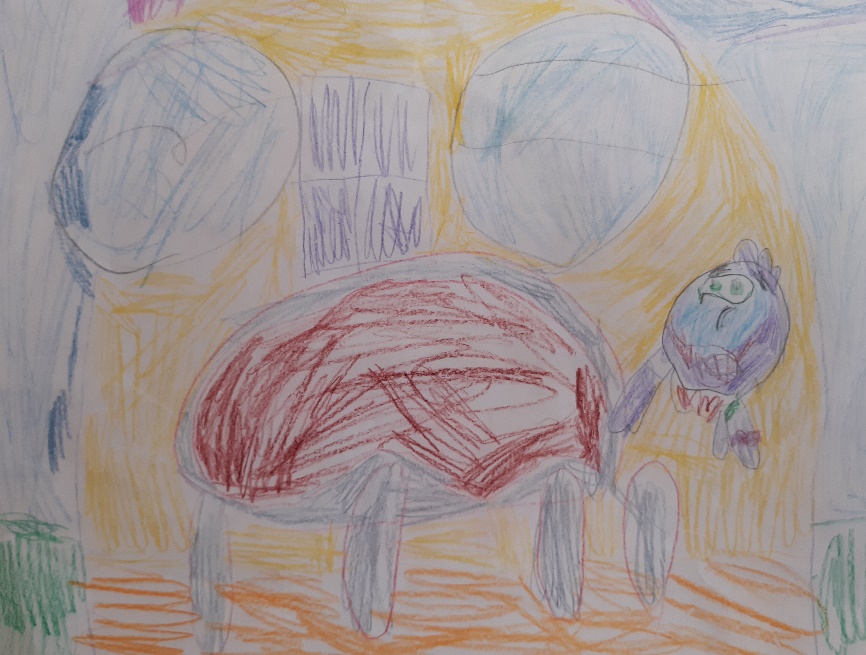 МДОУ «ДС№12» Семицветик»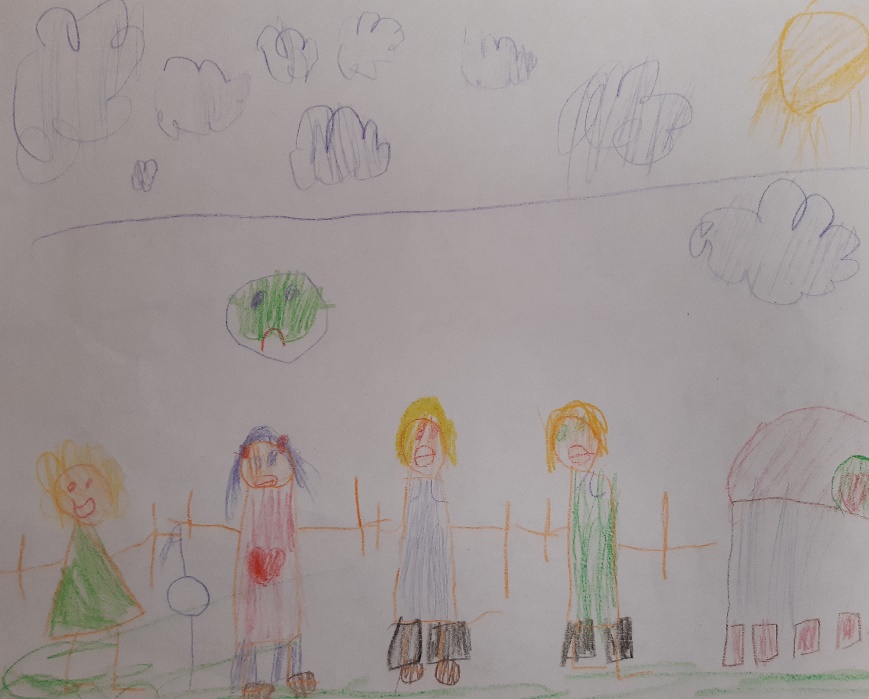 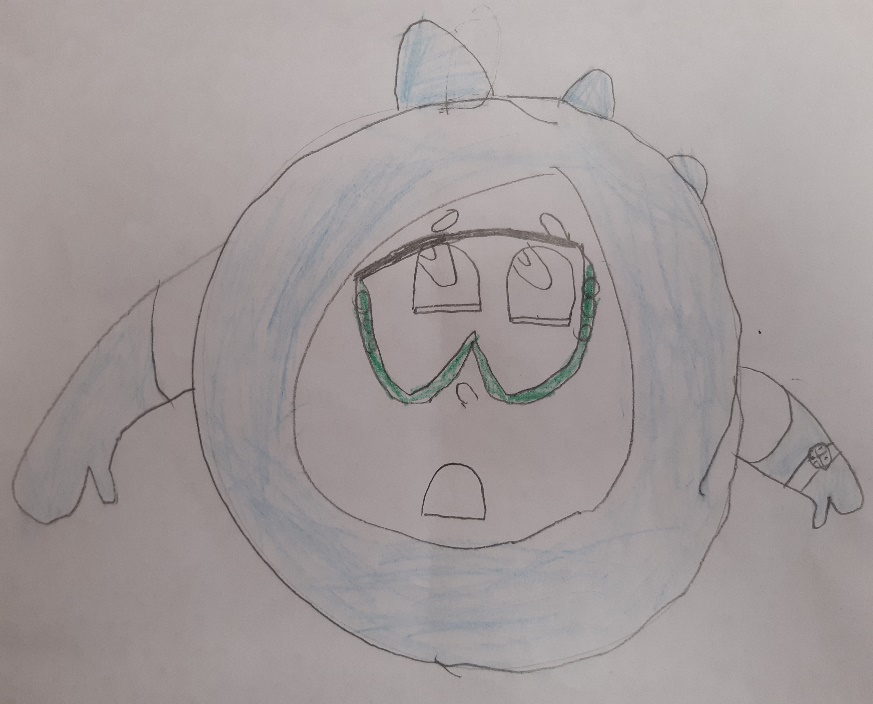 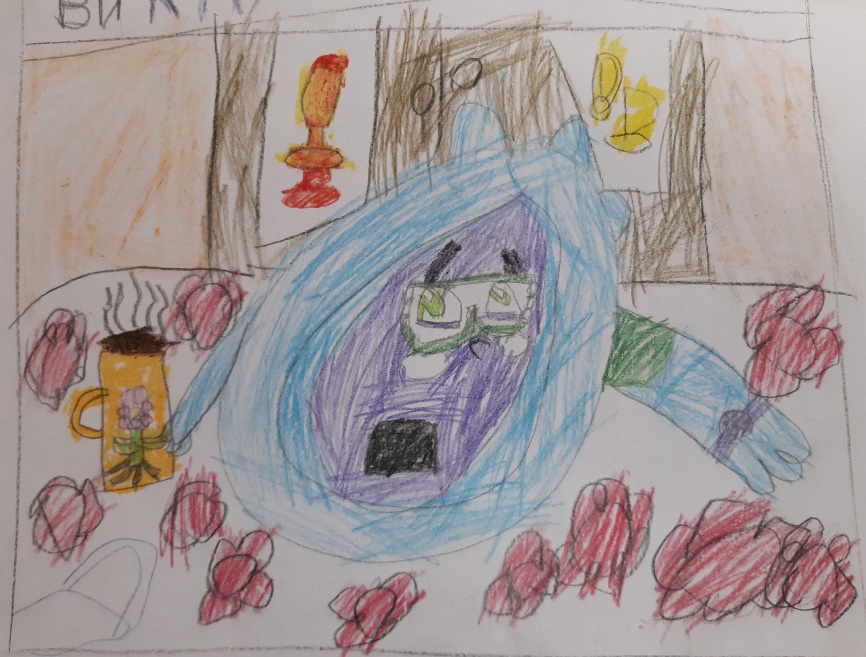 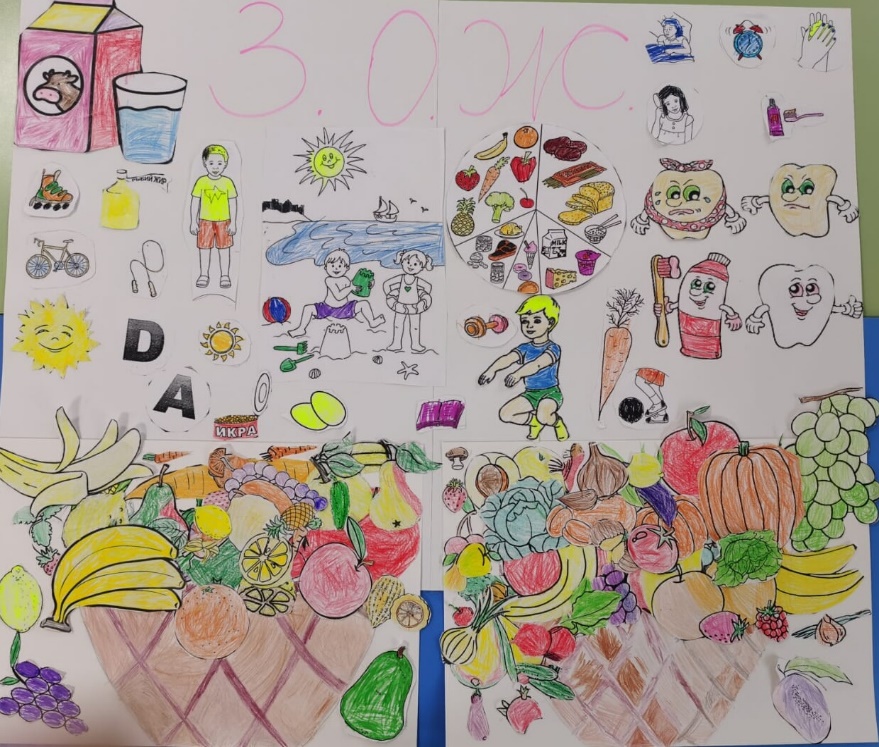 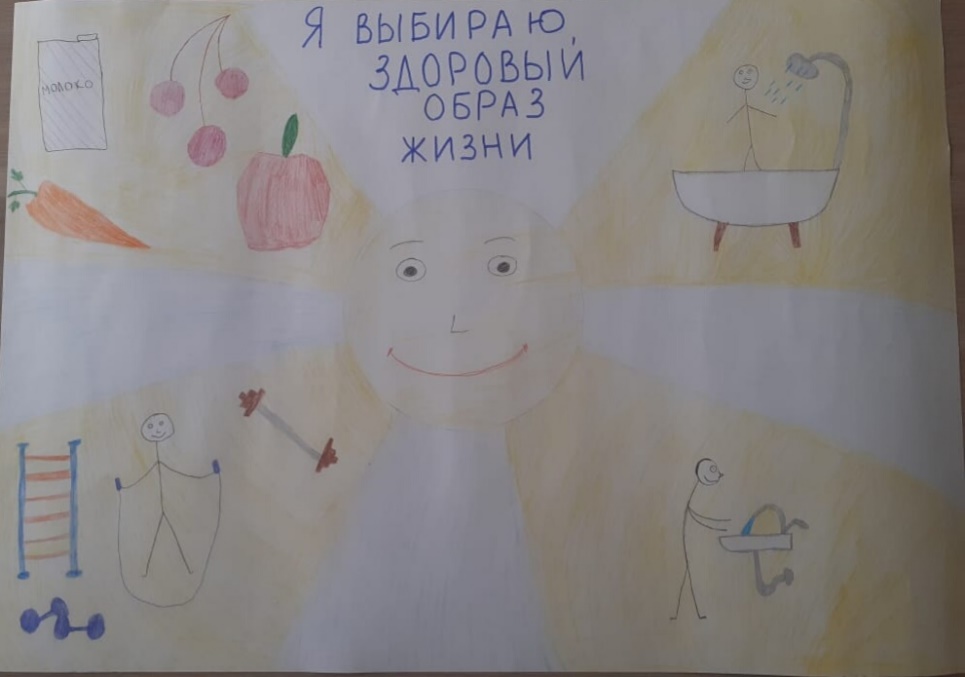 МДОУ «ЦРР №3» Петушок»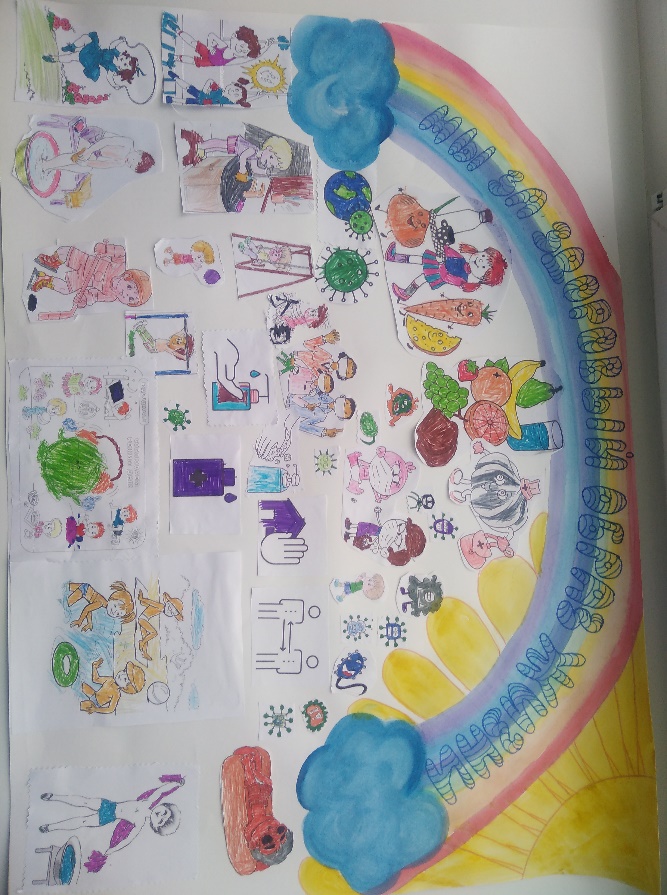 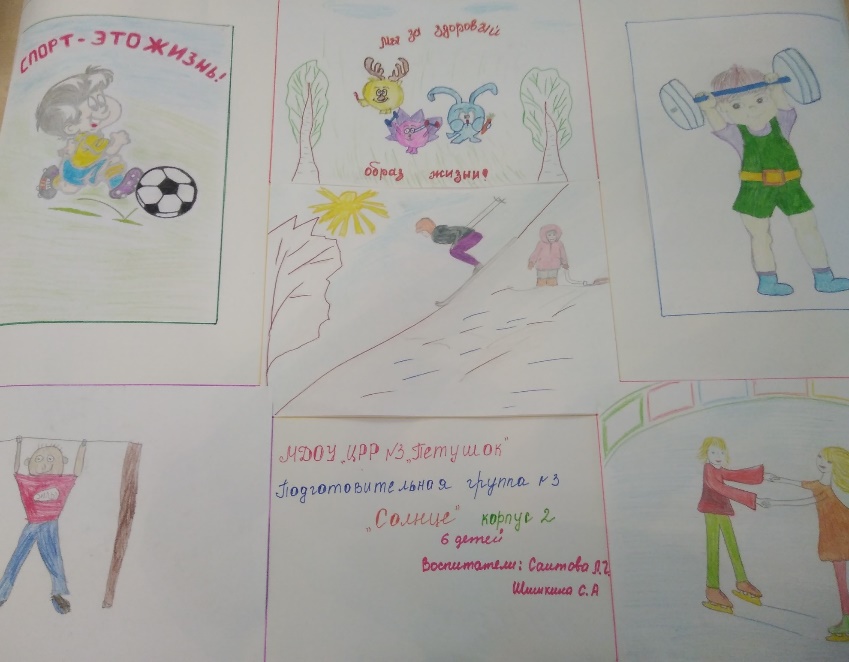 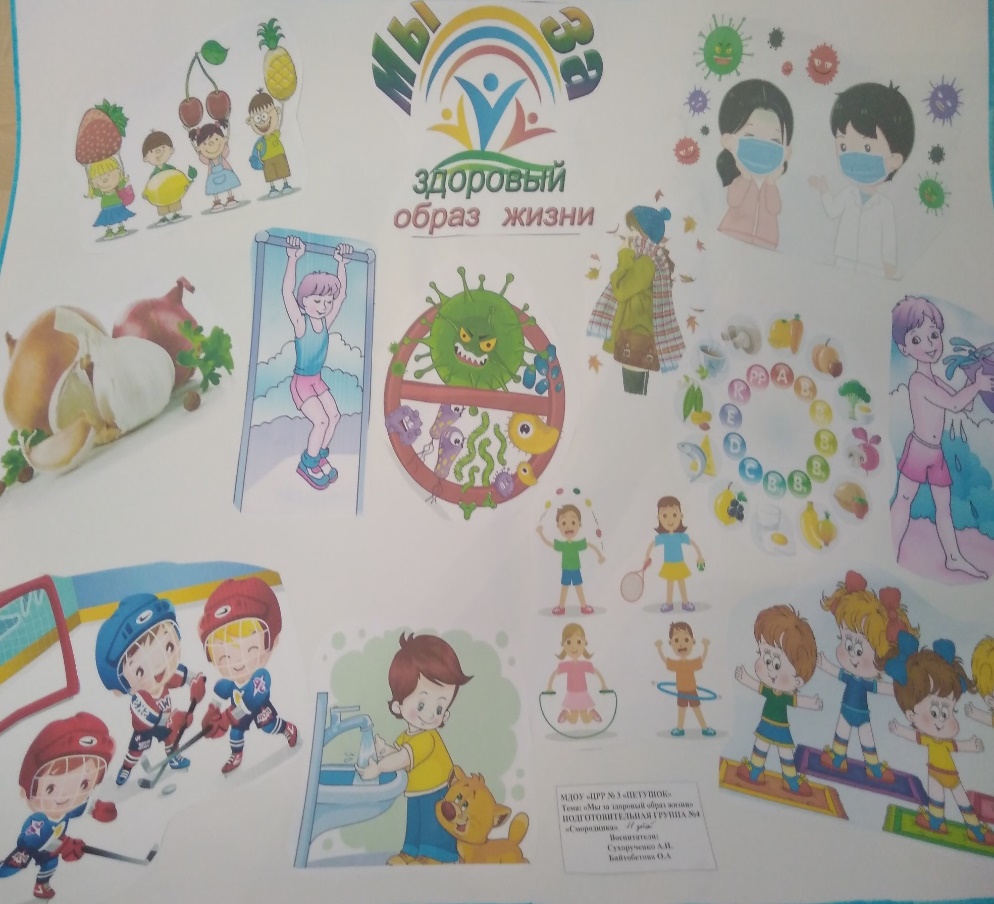 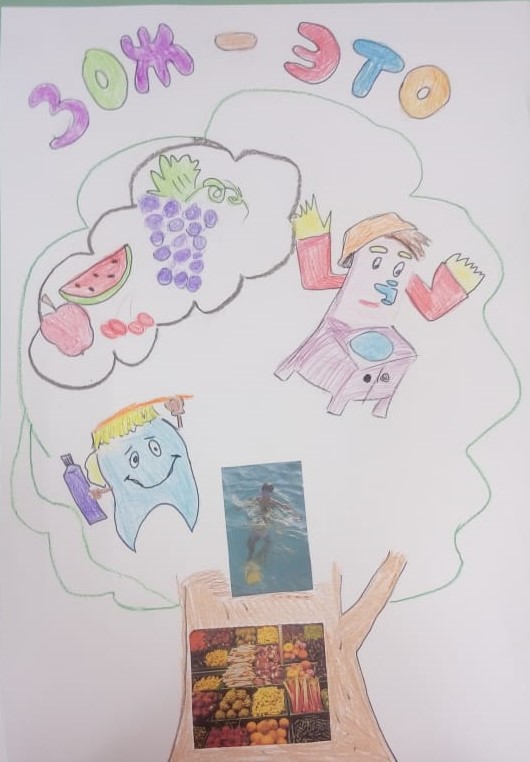 